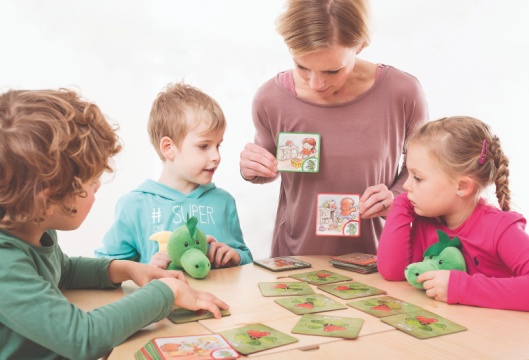 Подобные игры развивают у детей речь и мышление, фантазию и воображение. Играть в словесные игры можно по дороге в детский сад или во время поездки в транспорте.ВЕТЕРОКЦель: развитие фонематического слуха.Ход. Взрослый произносит разные звуки. Если ребенок  услышит звук, например [у], поднимает руки и медленно кружиться.Произносит звуки: у, и, а, о, у, и, у, а. Ребенок, услышав звук [у], делают соответствующие движения.
У КОГО КТО?Цель: закрепить знания детьми домашних животных и их детёнышей.
Образование множественного числа имён существительных.Ход: Взрослый показывает иллюстрации или называет домашних животных,  ребенок называет их детенышей, образовывают множественное число.ЭХОПравило. Взрослый громко произносит любой гласный звук, а ребенок повторяет его, но тихо.Ход. Взрослый громко говорит: «а-а-а», ребенок-эхо тихо отвечает: «а-а-а» и т. д. Можно использовать сочетание гласных звуков: «а-у, у-а, э-а» и т. д.ЗАКОНЧИ ФРАЗУЦель: развивать слуховое внимание, продолжать знакомить детей с многообразием слов.Ход. Взрослый предлагает ребенку послушать двустишие и закончить фразу.Не послушал зайка папу, отдавили зайке ... (лапу).Дети в скверике сидели и мороженое ... (ели).А возле этой елки бродили злые ... (волки).Часто к озеру напиться ходит рыжая ... (лисица).Стала жаба важно квакать: «Ква-ква-ква, не надо ... (плакать)».Мы не ели, мы не пили, бабу снежную ... (лепили).Я не бегаю к врачу, я сама его ... (лечу).Я сегодня сбилась с ног, у меня пропал ... (щенок).Как у нашей дочки розовые ... (щечки).Лучше мама не пищи, ты мне няньку ... (поищи).
МОТОРЧИКИЦель: развивать фонематический слух, речевое внимание детей.Ход. Взрослый называет разные слова. Ребенок бросает мяч взрослому  на каждое слово. Если ребенок услышит песенку большого моторчика [р], то перебрасывает мяч взрослому. Потом перебрасывает мяч, когда в слове услышит звук [р'].ЗВУКОВЫЕ ЧАСЫЦель: учить детей определять первый звук в слове.Ход. Взрослый, показывает картинку и предлагает ребенку  интонационно выделить первый звук в этом слове, назвать его.Цель: учить детей различать твердые и мягкие согласные звуки.Ход. Взрослый называет твердый согласный звук, а ребенок - мягкий согласный звук.А ЧТО У ВАС?Цель: продолжать учить детей измерять длину слова.Ход. Взрослый называет слово, показывает картинку или игрушку, ребенок прохлопывает это слово и в соответствии с этим поднимают полоску длинную или короткую.НАЗОВИ ПРЕДМЕТЫЦель: упражнять детей в четком произношении слов.Ход: Взрослый предлагает ребенку посмотреть вокруг себя и назвать как можно больше предметов, которые его окружают (назвать только те, что находятся в поле их зрения).Следит, чтобы ребенок правильно и четко произносил слова, не повторяясь. Когда ребенок не может больше ничего назвать сам, взрослый  может задавать иму наводящие вопросы: «Что висит на стене?» и т. д.КАКОЕ ЭТО БЫВАЕТ?Цель: учить детей выделять признаки предмета.Ход. Взрослый (либо ребенок) вынимает из коробки предметы, называет их,  и указывает на какой-либо признак этого предмета. Если ребенок затрудняется, взрослый помогает: «Это кубик. Какой он? »КТО ЭТО, ЧТО ЭТО?Цель: формировать умение у детей правильно ставить вопрос к одушевленным и неодушевленным предметам природы..Ход: взрослый показывает предметы живой и неживой природы. Если это предмет живой природы, ребенок – задает вопрос кто? если предмет неживой природы – что?КТО ЧТО ДЕЛАЕТ?Цель: активно использовать в речи глаголы, образовывая различные глагольные формы.Оборудование: картинки - предметы одежды, самолет, кукла, собака, солнце, дождь, снег.Ход.  Задача ребенка - подобрать слова, которые обозначают действия, относящиеся к предметам или явлениям, изображенным на картинках.Например:Что можно сказать о самолете? (Летит, гудит, поднимается.)Что можно делать с одеждой? (Стирать, гладить, зашивать.)Что можно сказать о дожде? (Идет, капает, льет, моросит, стучит по крыше) и т. д.ОДИН И МНОГО.Цель: Учить детей употреблять в речи существительные единственного и множественного числа, согласовывать числительное с существительным.Материал: карточки, изображающие один и много предметов.Ход: ребёнок сопоставляет карточки, правильно называет один предмет и его множественное число, взрослый контролирует правильное употребление окончаний существительных в единственном и множественном числе.